CREA Y EXPERIMENTA:Estrella de Navidad Fuente: youtube by IdeatúmismoHoy te traigo este tutorial sobre cómo hacer una estrella de navidad luminosa para añadirla a tu decoración navideña de este año.Sigue paso a paso este sencillo vídeo-tutorial para aprender a hacer nuestra manualidad.Material necesario:Plantilla Estrella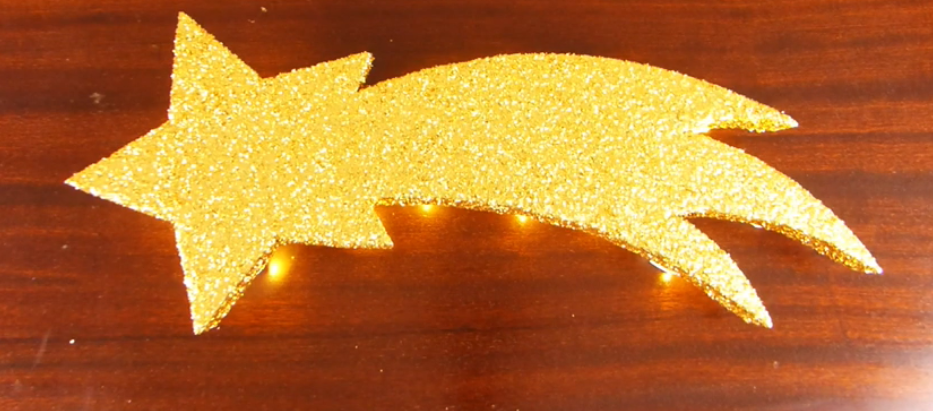 Corcho blancoPurpurina DoradaCutterCola blancaLuces LEDLijaBrocha¡Hagamos nuestra manualidad!	Vídeo: Vídeo-tutorial